REQUERIMENTO DE SUBSTITUIÇÃO DE GIAIlustríssimo Senhor Chefe do Posto Fiscal de      /SP1 – referencia que deseja substituir    /     Obs.: Caso haja mais de uma referencia, utilize folha complementar.2 – Diminui o imposto a recolher? SIM (   ) NÃO (   ), se positivo, informe os valores.Imposto a recolher na GIA substituída: 	R$      Imposto a recolher na GIA substituta:	R$      3 – Aumenta o saldo credor a transportar? SIM (   ) NÃO (   ), se positivo, informe os valores.Saldo credor na GIA substituída:	R$      Saldo credor na GIA substituta:		R$      4 – O contribuinte encontra-se sob qualquer tipo de procedimento fiscal perante a SEFAZ?SIM (   )		NÃO (   )5 – O contribuinte recolhe a Taxa de Serviços Eletrônicos?SIM (   )		NÃO (   )6 – Motivo da substituição da GIA:Observações pertinentes ao motivo:1 – A substituição da GIA somente será acolhida pelo Posto Fiscal, caso fique comprovado que não é possível sanear a escrita fiscal por nenhum outro meio corretivo previsto no RICMS/00;2 – O contribuinte deverá explicar de maneira minuciosa os motivos que o levam solicitar a substituição da GIA, detalhando principalmente o que segue:Os CFOPs que sofrerão alterações, informando os valores antigos e novos;Informar para cada CFOP as notas fiscais que serão incluídas ou excluídas, bem como sua data, valor contábil, base de cálculo e ICMS;Os campos da GIA que sofrerão alterações, informando os valores antigos e novos.3 – Caso fique caracterizado que o motivo da substituição da GIA seja a escrituração extemporânea de documento fiscal, crédito ou débito de ICMS extemporâneo, ou qualquer erro que seja possível saneá-lo por meio de registro corretivo, que haja previsão legal nos artigos 61, 63, 64, 65 e 182 RICMS/00, o pedido será INDEFERIDO pelo fisco;4 – O art. 226 do RCIMS/00 detalha de maneira sucinta os casos em que o contribuinte poderá reconstruir sua escrita fiscal, in verbis:Artigo 226 – A escrita fiscal somente será reconstituída quando, evidenciada a impossibilidade ou a inconveniência de seneá-la por meio de registros corretivos, for (Lei 6.374/89, art. 67, § 1º):I – autorizada pelo fisco, a requerimento do contribuinte;II – determinada pelo fisco.§ 1º - Em qualquer caso, a reconstituição, que fará no prazo fixado pela repartição fiscal, não eximirá o contribuinte do cumprimento da obrigação principal e das obrigações acessórias, mesmo em relação ao período em que estiver efetuada.§ 2º - O débito apurado em decorrência da reconstituição ficará sujeito à atualização monetária e aos acréscimos legais.5 – O não fornecimento, bem como o fornecimento incompleto, das informações elencadas acima culminará com o INDEFERIMENTO do pedido;6 – As informações constantes da GIA substitutiva são de inteira responsabilidade do contribuinte, podendo ser autuado caso as mesmas não sejam comprovadas pelos livros e documentos fiscais previstos no RICMS/00.     ,    de       de 20  .____________________________________Assinatura do sócio ou Procurador,FOLHA COMPLEMENTAR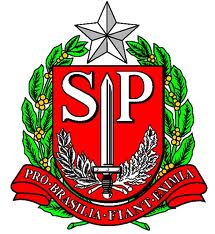 GOVERNO DO ESTADO DE SÃO PAULOSECRETARIA DA FAZENDARazão Social:CNPJ:I.E.:Endereço:Situação Cadastral:Contato:Contato:Telefone:e-mail:e-mail:1 – Referencia que deseja substituir    /     2 – Diminui o imposto a recolher? SIM (   ) NÃO (   ), se positivo, informe os valores.Imposto a recolher na GIA substituída: 	R$      Imposto a recolher na GIA substituta:	R$      3 – Aumenta o saldo credor a transportar? SIM (   ) NÃO (   ), se positivo, informe os valores.Saldo credor na GIA substituída:	R$      Saldo credor na GIA substituta:		R$      1 – Referencia que deseja substituir    /     2 – Diminui o imposto a recolher? SIM (   ) NÃO (   ), se positivo, informe os valores.Imposto a recolher na GIA substituída: 	R$      Imposto a recolher na GIA substituta:	R$      3 – Aumenta o saldo credor a transportar? SIM (   ) NÃO (   ), se positivo, informe os valores.Saldo credor na GIA substituída:	R$      Saldo credor na GIA substituta:		R$      1 – Referencia que deseja substituir    /     2 – Diminui o imposto a recolher? SIM (   ) NÃO (   ), se positivo, informe os valores.Imposto a recolher na GIA substituída: 	R$      Imposto a recolher na GIA substituta:	R$      3 – Aumenta o saldo credor a transportar? SIM (   ) NÃO (   ), se positivo, informe os valores.Saldo credor na GIA substituída:	R$      Saldo credor na GIA substituta:		R$      1 – Referencia que deseja substituir    /     2 – Diminui o imposto a recolher? SIM (   ) NÃO (   ), se positivo, informe os valores.Imposto a recolher na GIA substituída: 	R$      Imposto a recolher na GIA substituta:	R$      3 – Aumenta o saldo credor a transportar? SIM (   ) NÃO (   ), se positivo, informe os valores.Saldo credor na GIA substituída:	R$      Saldo credor na GIA substituta:		R$      